NameSUJAY S NSUJAY S NSUJAY S NSUJAY S NSUJAY S NSUJAY S NSUJAY S N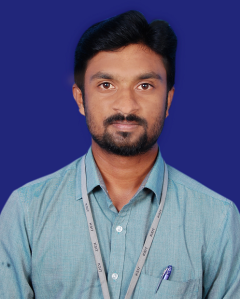 DesignationASSISTANT PROFESSORASSISTANT PROFESSORASSISTANT PROFESSORASSISTANT PROFESSORASSISTANT PROFESSORASSISTANT PROFESSORASSISTANT PROFESSORDate of joining02/08/201702/08/201702/08/201702/08/201702/08/201702/08/201702/08/2017Mobile No9886991995988699199598869919959886991995988699199598869919959886991995Email IDsujaygnk@gmail.comsujaygnk@gmail.comsujaygnk@gmail.comsujaygnk@gmail.comsujaygnk@gmail.comsujaygnk@gmail.comsujaygnk@gmail.comEducationQualificationsUGPGPGPGPGPGPh.DEducationQualificationsDegreeB.EM.TechM.TechM.TechM.TechM.TechPURSUINGEducationQualificationsSpecializationTelecommunication EngineeringVLSI Design & Embedded SystemsVLSI Design & Embedded SystemsVLSI Design & Embedded SystemsVLSI Design & Embedded SystemsVLSI Design & Embedded SystemsImage processing EducationQualificationsInstitute NameKalpataru Institute of Technology. TipturKVGCE. SulliaKVGCE. SulliaKVGCE. SulliaKVGCE. SulliaKVGCE. SulliaGlobal Academy of Technology. BangaloreEducationQualificationsUniversityVTUVTUVTUVTUVTUVTUVTUEducationQualificationsYear of Passing201120132013201320132013PursuingExperienceInstitute NameTeachingNo of YrsNo of YrsNo of YrsIndustrialIndustrialNo of YrsExperienceInstitute NameAkshaya Institute of Technology. Tumkur444---Area of InterestImage Processing, VLSI DesignImage Processing, VLSI DesignImage Processing, VLSI DesignImage Processing, VLSI DesignImage Processing, VLSI DesignImage Processing, VLSI DesignImage Processing, VLSI DesignImage Processing, VLSI DesignResearch PapersJournals444ConferencesConferences33Research PapersDetails Of Papers1A Novel Technique for HighCapacity Covert Communicationwith Optimized PSNRA Novel Technique for HighCapacity Covert Communicationwith Optimized PSNR111Li-Fi Based Audio/Voice and Data TransmissionLi-Fi Based Audio/Voice and Data TransmissionDetails Of Papers2Image Stitching using SIFT and RANSACImage Stitching using SIFT and RANSAC222Real Time Intelligent Alarm System of Driver vigilance Based on Video SequencesReal Time Intelligent Alarm System of Driver vigilance Based on Video SequencesDetails Of Papers3An Efficient PAPR Reduction Method for LTE OFDM SystemsAn Efficient PAPR Reduction Method for LTE OFDM Systems333Efficient Soft Error Detection and Correction for Memory ApplicationsEfficient Soft Error Detection and Correction for Memory ApplicationsDetails Of Papers4Implementation of Bus Arbiter Using Round Robin SchemeImplementation of Bus Arbiter Using Round Robin Scheme-----